فرم عضويت در پژوهش سراي دانش آموزي سما مشهد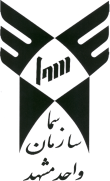  نام ونام خانوادگي دانش آموز :                                                                                                                                                                                                                                                                                                                            شماره عضويت : شماره همراه دانش آموز:                                                                                                                                                                                                                                                                                                                                                            ايميل :    كداميك از شرايط زير را جهت جهت عضويت در پژوهش سرا دارا بوده ايد ؟در كداميك از كارگاه ها يا برنامه هاي ذكر شده در بروشور تمايل به ثبت نام وفعاليت داريد. (به ترتيب اولويت )1-                             2-                               3 -                          4-   5-                            6-                               7 -                           8-    نام ونام خانوادگينام پدرتاريخ تولدروز/ماه/سالشغل پدر وتلفنشغل مادر وتلفنآدرس منزل و تلفنمعدل سال گذشتهمقطعآموزشگاه   /     /       /   مقام اول تا پنجم كلاسيكسب رتبه در مسابقات (قرآني-...)كسب مقام در جشنواره ها (خوارزمي – رباتيك-......)كسب مقام درالمپيادها (علمي-ورزشي-تشخيص شوراي دبيراناين قسمت توسط ولي دانش آموز تكميل گردد:اينجانب ............................. ولي دانش آموز فوق رضايت خود را نسبت به عضويت فرزندم در پژوهش سراي سما اعلام ميدارم.                                                                    امضاء واثر انگشت...................اين قسمت توسط مدير آموزشگاه تكميل ميگردد :بدينوسيله اعلام ميدارد دانش آموز فوق از نظر اخلاقي و انظباطي مورد تاييد بوده وشرايط پذيرش مورد قبول مي باشد.                                                                     مهر وامضاء مدير آموزشگاه ................